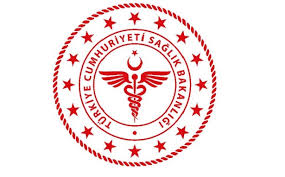                                        SAVUR PROF. DR. AZİZ SANCAR İLÇE DEVLET HASTANESİSKS ÖZ DEĞERLENDİRME TAKVİMİ                                       SAVUR PROF. DR. AZİZ SANCAR İLÇE DEVLET HASTANESİSKS ÖZ DEĞERLENDİRME TAKVİMİ                                       SAVUR PROF. DR. AZİZ SANCAR İLÇE DEVLET HASTANESİSKS ÖZ DEĞERLENDİRME TAKVİMİ                                       SAVUR PROF. DR. AZİZ SANCAR İLÇE DEVLET HASTANESİSKS ÖZ DEĞERLENDİRME TAKVİMİ                                       SAVUR PROF. DR. AZİZ SANCAR İLÇE DEVLET HASTANESİSKS ÖZ DEĞERLENDİRME TAKVİMİ                                       SAVUR PROF. DR. AZİZ SANCAR İLÇE DEVLET HASTANESİSKS ÖZ DEĞERLENDİRME TAKVİMİ                                       SAVUR PROF. DR. AZİZ SANCAR İLÇE DEVLET HASTANESİSKS ÖZ DEĞERLENDİRME TAKVİMİ                                       SAVUR PROF. DR. AZİZ SANCAR İLÇE DEVLET HASTANESİSKS ÖZ DEĞERLENDİRME TAKVİMİ KODUKY.PL.01YAYIN TARİHİ05.11.2018REVİZYON TARİHİ 03.01.2022REVİZYON NO01SAYFA SAYISI 04ÖZ DEĞERLENDİRME YAPILACAK BİRİMYAPILMASI PLANLANAN TARİH KONUSUDEĞERLENDİRME EKİBİKURUMSAL YAPI21.01.2022SKS HASTANEOğuz ÇELİKTürkan GELENFaruk TEPEKALİTE YÖNETİMİ24.01.2022SKS HASTANEOğuz ÇELİKTürkan GELENFaruk TEPEDÖKÜMAN YÖNETİMİ28.01.2022SKS HASTANEOğuz ÇELİKTürkan GELENFaruk TEPERİSK YÖNETİMİ07.02.2022SKS HASTANEFaruk TEPEMizgin ÇİFTÇİFerhat BAYTEKİNEmine FİDANBedriye FİDANElif ÇEVİK KARAM.Ensari KAVAKNeval EZGİN TEPETuba ALIŞGÜVENLİK RAPORLAMA SİSTEMİ25.02.2022SKS HASTANEFaruk TEPEMizgin ÇİFTÇİFerhat BAYTEKİNEmine FİDANBedriye FİDANElif ÇEVİK KARAM.Ensari KAVAKNeval EZGİN TEPETuba ALIŞ ACİL DURUM AFET YÖNETİMİ03.03.2022SKS HASTANEOğuz ÇELİKFaruk TEPETürkan GELENVelat DİNÇNecat YILDIRIMMizgin ÇİFTÇİUzm.Dr.Ahmet DÜNDAREĞİTİM YÖNETİMİ23.03.2022SKS HASTANEOğuz ÇELİKTürkan GELENFaruk TEPE Neval EZGİN TEPESOSYAL SORUMLULUK30.03.2022SKS HASTANEOğuz ÇELİKTürkan GELENFaruk TEPE Neval EZGİN TEPEMizgin ÇİTÇİHASTA DENEYİMİ18.04.2022SKS HASTANETürkan GELENMizgin ÇİFTÇİFerhat BAYTEKİNEmine FİDANBedriye FİDANHİZMETE ERİŞİM09.05.2022SKS HASTANEM.Ensari KAVAKTürkan GELENFaruk TEPENezir BALBAYYAŞAM SONU HİZMETLER16.05.2022SKS HASTANETürkan GELENFaruk TEPESAĞLIKLI ÇALIŞMA YAŞAMI30.05.2022SKS HASTANEOğuz ÇELİKTürkan GELENFaruk TEPE Mizgin ÇİFTÇİFerhat BAYTEKİNEmine FİDANBedriye FİDANHASTA BAKIMI 01.06.2022SKS HASTANETürkan GELENMizgin ÇİFTÇİEmine FİDANBedriye FİDANİLAÇ YÖNETİMİ07.06.2022SKS HASTANEBedriye FİDANTürkan GELENMizgin ÇİFTÇİEmine FİDANElif ÇEVİK KARAENFEKSİYONLARIN ÖNLENMESİ20.06.2022SKS HASTANEBedriye FİDANTürkan GELENMizgin ÇİFTÇİSTERİLİZASYON HİZMETLERİ27.06.2022SKS HASTANETürkan GELENFaruk TEPEEmine FİDANRADYASYON GÜVENLİĞİ01.07.2022SKS HASTANEOğuz ÇELİKTürkan GELENFaruk TEPE Ferhat BAYTEKİNACİL SERVİS 04.07.2022SKS HASTANEOğuz ÇELİKTürkan GELENFaruk TEPE Mizgin ÇİFTÇİBİYOKİMYA LABORATUVARI18.07.2022SKS HASTANEOğuz ÇELİKTürkan GELENFaruk TEPE Savaş GÜNSELTESİS YÖNETİMİ27.07.2022SKS HASTANEOğuz ÇELİKTürkan GELENFaruk TEPE OTELCİLİK HİZMETLERİ01.08.2022SKS HASTANETürkan GELENFaruk TEPEOğuz ÇELİKMizgin ÇİFTÇİBedriye FİDANBİLGİ YÖNETİMİ15.08.2022SKS HASTANETürkan GELENFaruk TEPEOğuz ÇELİKNezir BALBAYMALZEME VE CİHAZ YÖNETİMİ31.08.2022SKS HASTANETürkan GELENFaruk TEPENecat YILDIRIMTIBBİ KAYIT VE ARŞİV HİZMETLERİ01.09.2022SKS HASTANETürkan GELENFaruk TEPETuba ALIŞATIK YÖNETİMİ09.09.2022SKS HASTANETürkan GELENFaruk TEPETuba ALIŞDIŞ KAYNAK KULLANIMI03.10.2022SKS HASTANEOğuz ÇELİKTürkan GELENFaruk TEPE GÖSTERGE YÖNETİMİ25.10.2022SKS HASTANENecat YILDIRIMM.Ensari KAVAKSavaş GÜNSELTürkan GELENBedriye FİDANNeval EZGİN TEPEYeşim AKARFerhat BAYTEKİNTuba ALIŞEmine FİDANYasemin ERTEMMehmet ERDEM